医中誌検索結果と文献複写申込所記載事項の関連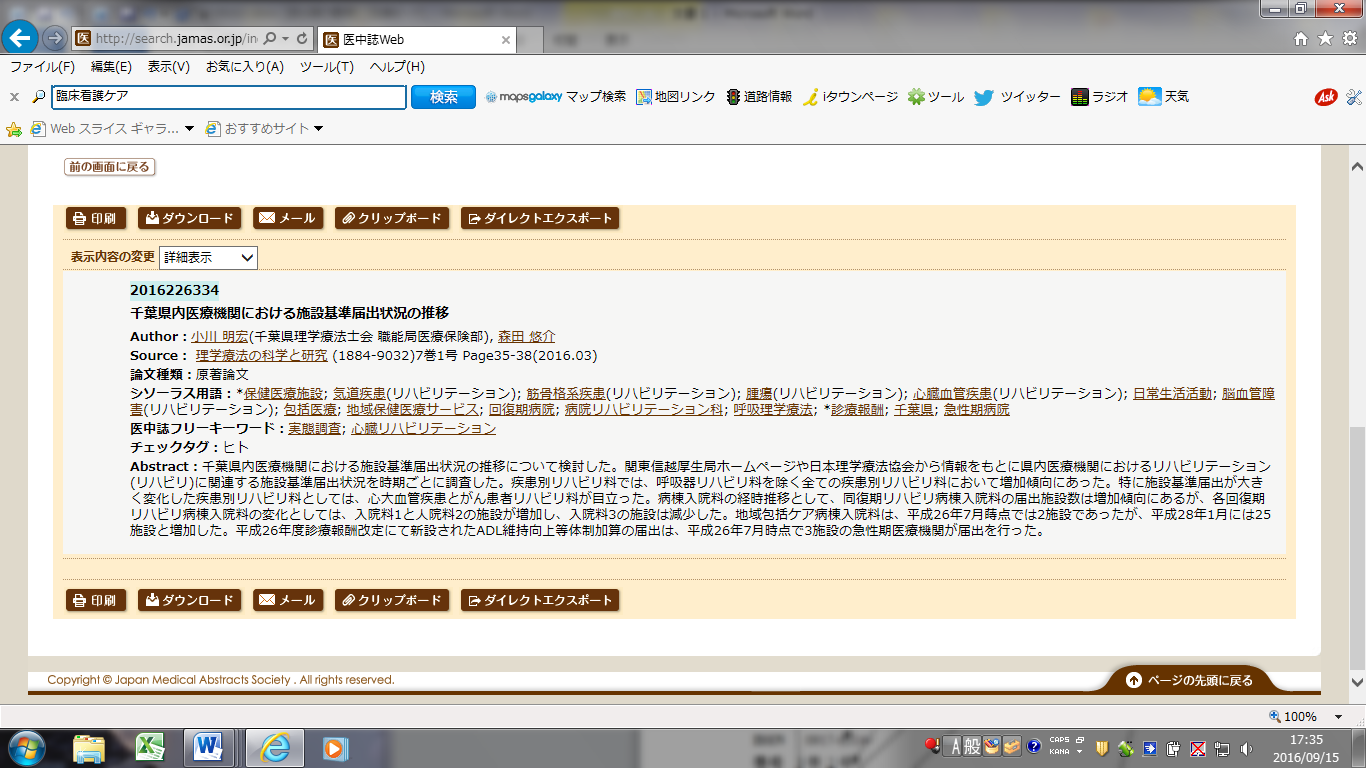 医中誌表示内容と文献複写申込書事項の関連図2016226334千葉県内医療機関における施設基準届出状況の推移Author：小川 明宏(千葉県理学療法士会 職能局医療保険部), 森田 悠介Source： 理学療法の科学と研究 (1884-9032)7巻1号 Page35-38(2016.03)　　　　＊---------------------------------------------------------------------------------------------------------------------文献複写申込書の記載項目書名・雑誌名　理学療法の科学と研究ISSN/ISBN　1884-9032巻号　7巻1号ページ　Page35-38出版年　2016.03出版者 千葉県理学療法士会      * Source蘭の出版者名をクリックし「雑誌の詳細情報」を表示させると出版者がわかります。著者　小川 明宏, 　森田 悠介論文名　千葉県内医療機関における施設基準届出状況の推移典拠	医学中央雑誌     Medline    CINAHL     PubMed       Magazine Plus　典拠上の文献ID（上記データベース上の文献IDを記入してください）：　2016226334他の文献・引用元（明記してください）*このように医中誌の記載内容は、文献複写記載事項のすべてを網羅しておりますので上記の水色の部分の情報を漏れなく文献複写申込書に張り付けていただければ、項目の順番が申込用紙と一致していなくても受け付けさせていただきます。（医中誌の情報を張り付ける場合に限ります。その他の場合は、または、医中誌の情報を手書きする場合申込書の記載事項の順に、必ずお書きください。）